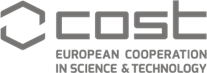 COST Action CA21143 “Transnational Family Dynamics in Europe”
ITC CONFERENCE GRANTS – CALL FOR APPLICATIONS 2022 – 2023Terms and abbreviations used in this document: Check the full list here (including definitions)The COST Action CA21143 “Transnational Family Dynamics in Europe” (“TraFaDy”) objective is to deepen and broaden the scientific understanding of transnational families through international and multidisciplinary knowledge exchange, enable further multidisciplinary approaches and stimulate innovation in research, policy and practice.As part of this aim, the Action encourages and supports that young researchers and PhD students from Inclusive Target Countries (ITC) attend international conferences that are not organised by COST Actions (in short: ITC grant). Until 31st October 2023, there are approx 4 ITC Grants to be awarded and conducted. Applicants are invited to apply for an ITC grant up to 6th of January 2023.WHAT IS AN ITC?An ITC consist in a presentation of the own work given by a Young Researchers and Innovators affiliated in an Inclusiveness Target Country / Near Neighbour Country and for their participation in high-level conferences. ITC Conferences:Serve COST Excellence and Inclusiveness Policy;Support Young Researchers and Innovators affiliated in a legal entity in an Inclusiveness Target Countries/ Near Neighbour Countries to establish a strong network and increase their visibility in the research community through sharing their work and to gain knowledge;Can contribute to increasing visibility of the Action.The ITC Conference Grantee receives support for attending and presenting their work (poster/oral presentation) at a conference and can establish new contacts for future collaborations. Conferences can be face-to-face or virtual conferences.The ITC Conference contribute to the scientific objectives of the COST Action CA21143.Note that all ITC Grants must be in line with the general COST Action CA21143 goals and objectives (https://www.cost.eu/actions/CA21143/).To learn about aims of COST Action CA21143, please look at Memorandum of Understanding (MoU) available on the COST website: https://www.cost.eu/actions/CA21143/ More information about the COST rules on ITC is available at the COST Annotated Rules for COST Actions (https://www.cost.eu/Annotated_Rules_for_COST_Actions_C).  A short video explaining what the ITC is about can be found here.RULESThe ITC applicant must be a Young Researcher or Innovator (under 40 years), affiliated in a legal entity in an Inclusiveness Target Country / Near Neighbour Country, who wants to present their own work, establish a strong network and increase her/his visibility in the research community through sharing their work and to gain knowledge. The grantees must make their own arrangements for all health, social, personal security, and pension matters.The selection of ITC grant applicants is based on the scientific scope of the ITC Grant application that must be in line with the COST Action CA21143 objectives. The selection of successful candidates is made by the Action Core Group (CG), based on a proposal of the Grant Awarding Coordinator (further: ITC Grant Coordinator) following the recommendations of the WG Leaders and the MC Chair. The ITC Grant Coordinator informs the GH about successful candidate and then the GH sends a grant letter generated from e-COST system to the approved applicant. The grant letter must be signed by the applicant and returned to the GH.A ITC grant is a fixed contribution based on the requested budget that should reflect the duration and location of the ITC. The budget is evaluated by the ITC Coordinator. The grant for face-to-face conferences is for travelling, accommodation and subsistence expenses, registration fee, printing of scientific poster and overall effort.  It does not necessarily cover all such expenses.Successful applicants will receive an allowance up to €2 000 per grant for face-to-face conferences or €500 for virtual conferences. The budget will be awarded to the successful applicants in accordance with COST rules.After the ITC Conference, the ITC participant must submit a scientific report to the ITC Coordinator within 30 days after the end of his/her stays.The ITC grant will be paid after the conference (acceptance of the scientific report and all other requested documents required). The ITC grant candidates must therefore pre-finance costs related to the ITC (travel, stay, meals). APPLICATIONIf you are interested in applying, complete the on-line application available at your e-COST account (https://e-services.cost.eu/grants), after selecting COST Action CA21143 (Grant Applications, left menu) up to 6th of January 2023. Or go directly to https://e-services.cost.eu/activity/grants/add?type=ITCG.More information on the procedures is available at the COST Annotated Rules for COST Actions (https://www.cost.eu/Annotated_Rules_for_COST_Actions_CThe following supporting documents must be included in the application:Application form (template available on e-COST) describing: Relevance of the conference topic to the Action and Motivation describing the potential for impact on the applicant’s career.Copy of the abstract of the accepted oral or poster presentation;Acceptance letter from the conference organisers;All applicants will be informed about the result of the call by end of January 2023.SELECTION CRITERIAApplications will be assessed by the Cost Action CA21143 WG leaders, the Core Group and the ITC Coordinator according to the following criteria:Scientific quality and relevance of the work plan. Namely, how well it addresses the proposed topics and the COST Action CA21143 objectives;Anticipated outcomes in respect of COST Action CA21143 objectives;Contribution to personal development of the candidate;Other criteria include early career, gender balance and geographical inclusiveness;The application of the ‘Rules and Principles for COST activities’ by the applicant.After the ITC ConferenceThe grantee is obliged to submit a short scientific report to the host institution (for information) and to the ITC Coordinator or MC Core Group (for approval) within 30 days after the end date of the ITC. The report must contain the following information:Purpose of the ITC;Description of the work carried out during the ITC;Description of the main results obtained;Future collaboration with the host institution (if applicable);Foreseen publications / articles resulting from the ITC (if applicable);Confirmation by the host institution of the successful execution of the ITC;Other comments (if any).Other required reports/documentation for claiming an ITC Conference Grant are:Report to the Action MC on the outcome of the presentation of the accepted contribution, in terms of grantee’s visibility, including the establishment of new contacts for future collaborationsThe certificate of attendance,The programme of the conference or book of abstracts / proceedings indicating the presentation (oral or poster) of the granteeCopy of the given presentation (oral or poster);Please note that failure to submit the scientific report on time will effectively cancel the grant.The ITC Coordinator will inform the GH about the acceptance of the report. Afterwards, the GH will execute the payment of the fixed grant directly to the grantee or to home institution as stated in the application form.Terms and abbreviations used in this document: Check here for definitions and the full list.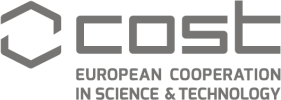 